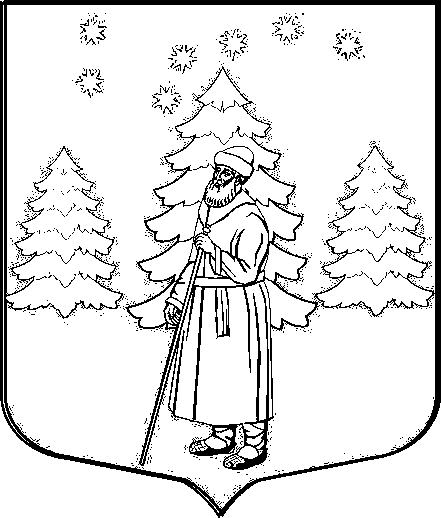 АДМИНИСТРАЦИЯ СУСАНИНСКОГО СЕЛЬСКОГО ПОСЕЛЕНИЯГАТЧИНСКОГО МУНИЦИПАЛЬНОГО РАЙОНАЛЕНИНГРАДСКОЙ ОБЛАСТИПОСТАНОВЛЕНИЕ ПРОЕКТ____.2018 года   		            		                                                         № ____     Руководствуясь ст. 19 Федерального закона от 13.03.2006 № 38-ФЗ «О рекламе», Федеральным законом от 06.10.2003 № 131-ФЗ «Об общих принципах организации местного самоуправления в Российской Федерации», решением совета Депутатов муниципального образования «Сусанинское сельское поселение»  от 07.11.2017 года № 191 «Об утверждении Правил благоустройства территории муниципального образования «Сусанинское сельское поселение» Гатчинского муниципального района Ленинградской области», в целях реализации п. 2.2. Протокола Всероссийского селекторного совещания по вопросам реализации в субъектах Российской Федерации мероприятий приоритетного проекта «Формирование комфортной городской среды» и региональных программ капитального ремонта общего имущества в многоквартирных домах Министерства строительства и жилищно-коммунального хозяйства Российской Федерации от 13 июня 2017 года №410-ПРМ – АЧ,ПОСТАНОВЛЯЕТ:1. Утвердить план – график мероприятий по приведению информационных конструкций (вывесок) в соответствие с решением совета Депутатов муниципального образования «Сусанинское сельское поселение» от 07.11.2017 года № 191 «Об утверждении Правил благоустройства территории муниципального образования «Сусанинское сельское поселение» Гатчинского муниципального района Ленинградской области» согласно Приложению.2. Настоящее постановление подлежит официальному опубликованию в газете «Гатчинская правда» и размещению на официальном сайте Гатчинского муниципального района.Глава администрации 	Сусанинского сельского поселения                                                      Е.В. Бордовской    ПРИЛОЖЕНИЕ  к постановлению администрацииСусанинского сельского поселенияГатчинского муниципального районаЛенинградской областиот ______.2018г. № ___ План-графикмероприятий по приведению информационных конструкций (вывесок)в соответствии с решением совета Депутатов муниципального образования «Сусанинское сельское поселение»  от 07.11.2017 года № 191 «Об утверждении Правил благоустройства территории муниципального образования «Сусанинское сельское поселение» Гатчинского муниципального района Ленинградской области»Об утверждении плана – графика мероприятий по приведению информационных конструкций (вывесок) в соответствие с решением совета депутатов МО «Сусанинское сельское поселение» от 07.11.2017 года № 191 «Об утверждении Правил благоустройства территории муниципального образования «Сусанинское сельское поселение» Гатчинского муниципального района ленинградской области»№ п/пНаименование мероприятияОтветственные лица за выполнение мероприятияСрок исполнения12341Обследование территории Сусанинского сельского поселения: выезд специалистов, фотофиксация мест установки информационных конструкций (вывесок), выявление проблем (загруженность зданий, неупорядоченное размещение конструкций, несоответствие архитектурному облику зданий)Председатель комитета градостроительства и архитектуры администрации Гатчинского муниципального района совместно с администрацией Сусанинского сельского поселениядо 31 декабря 2017 года2Разработка «Архитектурно-художественной концепции размещения информационных конструкций на фасадах и кровле зданий на территории Сусанинского сельского поселения в целях:-улучшения архитектурного облика Сусанинского сельского поселения;-формирования полноценной архитектурно-художественной сельской среды;-гармонизации пространства Сусанинского сельского поселения;-восстановления архитектурного облика фасадов зданий;-упорядочения размещения информационных конструкций, приведение их в соответствие с архитектурным обликом зданий, на которых они размещены;-разработки художественных решений информационных конструкций, гармонично сочетающихся с архитектурными, стилистическими и колористическими особенностями зданий;-применения передовых технологий и материалов на основании изучения отечественного и зарубежного опытаПредседатель комитета градостроительства и архитектуры администрации Гатчинского муниципального районадо 31 апреля 2018 года3Разработка и принятие постановления «Об утверждении Порядка установки и эксплуатации информационных конструкций на территории Сусанинского сельского поселения»Администрация Сусанинского сельского поселениядо 31 марта 2018 года4В случае неисполнения решения совета Депутатов муниципального образования «Сусанинское сельское поселение» от 07.11.2017 года № 191 «Об утверждении Правил благоустройства территории муниципального образования «Сусанинское сельское поселение» Гатчинского муниципального района Ленинградской области», неисполнения постановления администрации Сусанинского сельского поселения Гатчинского муниципального района «Об утверждении Порядка установки и эксплуатации информационных конструкций на территории Сусанинского сельского поселения:1) составление протоколов об административных правонарушениях;2) рассмотрение протоколов об административной ответственности и привлечение собственников информационных конструкций к административной ответственности, наложению на них административных штрафов (ст. 4.6. Областного закона Ленинградской области от 24.06.2003 № 47-оз «Об административных правонарушениях»);3) выдача предписаний об устранении выявленных нарушений (Федеральный закон от 26.12.2008 № 294-ФЗ «О защите прав юридических лиц и индивидуальных предпринимателей при осуществлении государственного контроля (надзора) и муниципального контроля»)Административная комиссия Сусанинского сельского поселения Гатчинского муниципального районапостоянно5Проведение информационно – разъяснительной работы путём информационных писем, телефонных переговоров, встреч с населением (в т.ч. с представителями многоквартирных домов) и предпринимателями, интересы которых будут затронуты в ходе проведения вышеуказанной работыПредседатель комитета градостроительства и архитектуры администрации Гатчинского муниципального районапостоянно